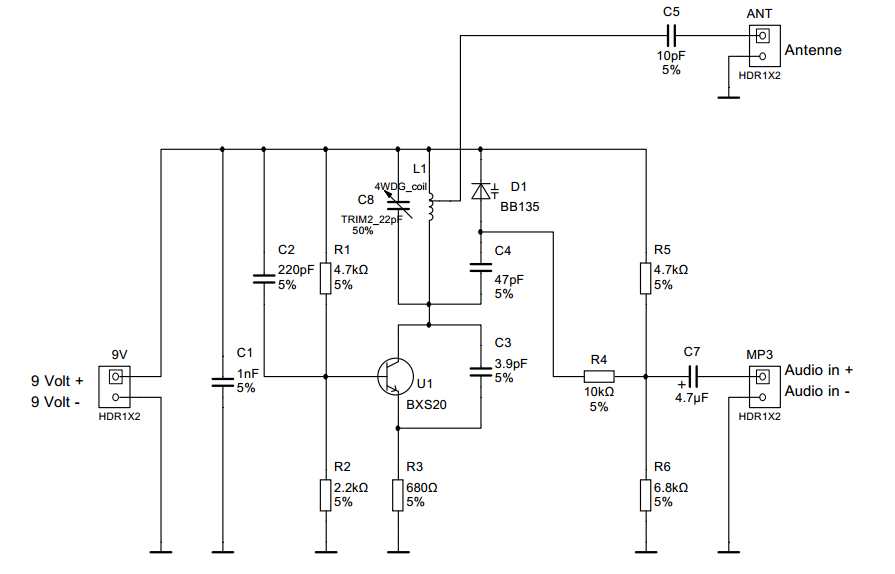 Begroting per stuk:9 Volt batterij: 		nemen de kinderen zelf mee9 Volt batterijclip: 	Farnell 1650675 bij 25 stuks  €0.921Header 1x2:		Farnell 1248176 bij 50 stuks €0.147 (3 stuks)1 nF 		 	Farnell 1216421 vanaf 5 stuks €0.187  220 pF 	 		Farnell 1141767 vanaf 5 stuks €0,1192 x 4k7 (250 mW)  	Farnell 9339540 vanaf 50 stuks €0,02032k2 (250 mW)  		Farnell 9339302 vanaf 50 stuks €0.0203Trimmer  		Farnell 9528652 => vanaf 5 stuks €0.58T1  			Farnell 9206876 => vanaf 25 stuks €1,10 T1(alternatief) 		Farnell 9207120 (2n2222a), €0,852 va 25st) 680R  			Farnell 9339655 => vanaf 50 stuks €0.02073p9 			Farnell 1694255 => vanaf 50 stuks €0.019L1 			GRATIS10pF 			Farnell 1694177 => vanaf 50 stuks €0.012BA141 wordt BB135 	Farnell 1349652 => vanaf 5 stuks €0.0906 47pF 			Farnell 2395776 => vanaf 10 stuks €0.021810k 			Farnell 9339060 => vanaf 50 stuks €0.02036k8			Farnell 9339663 => vanaf 50 stuks €0,02084µ7 			Farnell 1236668 => vanaf 25 stuks €0.05333,5mm jack voor MP3	Farnell  Antennedraadje => GRATISPrintplaatje => ongeveer €0,70 vanaf 50 stuks bij pcbway.comMet printplaatje ongeveer €4 per kindQuantityDescriptionRefDesPackageTypeVendorVendor Part No.1CAPACITOR, 1nF 5%C1IPC-2221A/2222\CAPR254-500X310X650CeramicFarnell12164211CAPACITOR, 220pF 5%C2IPC-2221A/2222\CAPR254-500X310X650CeramicFarnell11417671CAPACITOR, 3.9pF 5%C3IPC-2221A/2222\CAPR254-500X310X650CeramicFarnell16942551CAPACITOR, 47pF 5%C4IPC-2221A/2222\CAPR254-500X310X650CeramicFarnell23957761CAPACITOR, 10pF 5%C5IPC-2221A/2222\CAPR254-500X310X650CeramicFarnell16941772RESISTOR, 4.7kΩ 5%R1, R5IPC-2221A/2222\RES1300-700X250Carbon FilmFarnell93395401RESISTOR, 2.2kΩ 5%R2IPC-2221A/2222\RES1300-700X250Carbon FilmFarnell93393021RESISTOR, 680Ω 5%R3IPC-2221A/2222\RES1300-700X250Carbon FilmFarnell93396551RESISTOR, 10kΩ 5%R4IPC-2221A/2222\RES1300-700X250Carbon FilmFarnell93390601RESISTOR, 6.8kΩ 5%R6IPC-2221A/2222\RES1300-700X250Carbon FilmFarnell93396631CAP_ELECTROLIT, 4.7µFC7IPC-2221A/2222\CAPPR200-500X1100Farnell12366681Transistor, BXS20U1Generic\TO-18Farnell92068761Cap, TRIM2_22pFC8Ultiboard\TZC3P200A110B00Farnell95286521Varactor, BB135D1ON Semiconductor\SOD-323-2(CASE477-02H)Farnell13496521Inductor, 4WDG_coilL1Ultiboard\4WDG_coilHomemade4x Winding, 6mm diameter, 1mm draad3HEADERS_TEST, HDR1X29V, ANT, MP3Generic\HDR1X2Farnell1248176